CUP: J81D23000020002	   AL COMUNE DI ALBINEA			               AREA SERVIZI CULTURALI,EDUCATIVI E SPORTIVI			              PIAZZA CAVICCHIONI, 8, 42020 ALBINEA (RE)DOMANDA DI PARTECIPAZIONE AL “PER IL CONTRASTO ALLE POVERTA’ EDUCATIVE E LA CONCILIAZIONE VITA-LAVORO - SOSTEGNO ALLE FAMIGLIE PER LA FREQUENZA DI CENTRI ESTIVI ANNO 2023 ”PROMOSSO DALLA REGIONE EMILIA-ROMAGNA (D.G.R. 376/2023)Il/la sottoscritto/a __________________________________________________________C.F. |__|__|__|__|__|__|__|__|__|__|__|__|__|__|__|__|in qualità di titolare/ legale rappresentante/______________________________________(sottolineare o indicare la carica giuridica)della ditta/ società / associazione/ ente: _______________________________________ con sede legale a _______________________________________C.A.P._____________ in Via/Viale/ _________________________________________________n._______tel.__________________ C.F. |__|__|__|__|__|__|__|__|__|__|__|__|__|  P. I.V.A |__|__|__|__|__|__|__|__|__|__|__|e-mail _____________________________________________pec: _______________________________________________in ottemperanza a quanto previsto dalla Deliberazione di Giunta Regionale n. 376 del 13/03/2023, con la presente CHIEDE DI ADERIRE PROGETTO PER IL CONTRASTO ALLE POVERTA’ EDUCATIVE E LA CONCILIAZIONE VITA-LAVORO - SOSTEGNO ALLE FAMIGLIE PER LA FREQUENZA DI CENTRI ESTIVI ANNO 2023 FSE 2014-2020 – OT. 9 – ASSE II INCLUSIONE – PRIORITA’ 9.4 - con il SERVIZIO/CENTRO ESTIVO denominato: ________________________________________________________________________Collocato presso la struttura scolastica / ricreativa / sportiva / sociale / altro: ___________ ________________________________________________________________________ (sottolineare la voce corretta - o indicare la tipologia -  ed il relativo nome)sita a Reggio Emilia in Via ________________________________ tel. _______________ per il numero massimo di ____________ posti disponibili, di età compresa tra ______ anni e _______ anni, e per il periodo dal ______________ al _________________,A tal fine il/la sottoscritto/a, consapevole che in caso di dichiarazione non veritiere verranno applicate le sanzioni penali previste e la decadenza dei benefici ottenuti (artt. 76 e 75 del DPR n.445 del 28/12/2000), sotto la propria personale responsabilità,DICHIARAai sensi degli artt. 46 e 47 del medesimo Testo Unico (DPR n.445/2000):di aver preso visione delle condizioni dell’Avviso Pubblico per l’individuazione dei soggetti gestori di campi gioco estivi che intendono aderire al Progetto Progetto per il contrasto alle povertà educative e la conciliazione vita-lavoro: sostegno alle famiglie per la frequenza di centri estivi. Anno 2023”, cofinanziato dal Fondo Sociale Europeo PO 2014-2020 Regione Emilia Romagna e FSE+ 2021-2027 - e di accettarle in toto; di impegnarsi a presentare entro il giorno antecedente di inizio del campo giochi, la  Segnalazione certificata di inizio attività (SCIA), così come previsto deliberazione Giunta Regionale 26/02/2018 n. 247 “Direttiva per organizzazione e e svolgimento dei soggiorni di vacanza socioeducativi in struttura e dei centri estivi ai sensi della L.R. 14/08 art. 14 e ss.mm. e ii.” ; di impegnarsi ad assumersi l’obbligo del rispetto di tutti i vincoli e doveri previsti dal Regolamento UE 679/2016 in riferimento ai dati personali dei beneficiari, ricevuti, raccolti e conservati ai fini della documentazione e delle attestazioni relative al Progetto, con particolare attenzione alla gestione di dati particolari (ex articoli 9 e 10 del Regolamento UE 679/2016); a rilasciare ai genitori fatture quietanzate o ricevute di pagamento valide ai fini fiscali in originale o copia conforme e valide ai fini dell’erogazione del contributo in oggetto;   a redigere la documentazione richiesta dal bando regionale, per i gestori dei centri estivi – estate 2023, in relazione all’erogazione del contributo in oggetto;  DICHIARA INFINEdi sollevare l’Amministrazione comunale da ogni responsabilità verso terzi per fatti, atti o omissioni derivanti dall’iniziativa suddetta per quanto non rientrante nella parte di stretta competenza della presente adesione; di manlevare e tenere indenne il Comune da qualsiasi rivalsa in ordine a oneri previdenziali, assicurativi e obblighi di legge nei confronti dei propri operatori e degli utenti;di accettare che, anche ad avvenuto accoglimento della presente richiesta di adesione, l’Amministrazione comunale si riservi, a suo insindacabile giudizio, di revocare la presente partecipazione e di procedere a richiesta risarcitoria a tutela dell’immagine dell’Ente nel caso in cui l’iniziativa o il soggetto che la pone in essere dessero origine a fatti riprovevoli.Lì, ___________________In fede (*)(*) Se la firma non è apposta in presenza del funzionario responsabile del ritiro occorre allegare copia della carta d’identità del firmatario.IMPEGNI IN MERITO ALLA SICUREZZA ED ALLA RISERVATEZZA DEI DATI REG.UE 2016/679Il soggetto gestore aderente al Progetto ha l’obbligo di mantenere riservati i dati e le informazioni, ivi comprese quelle che transitano per le apparecchiature di elaborazione dati, di cui venga in possesso e comunque a conoscenza, anche tramite l'esecuzione del contratto, di non divulgarli in alcun modo e in qualsiasi forma, di non farne oggetto di utilizzazione a qualsiasi titolo per scopi diversi da quelli strettamente necessari all’esecuzione delle azioni del Progetto e di non farne oggetto di comunicazione o trasmissione senza l'espressa autorizzazione dell'Amministrazione.L’obbligo di cui al precedente comma sussiste, altresì, relativamente a tutto il materiale originario o predisposto in esecuzione della Partecipazione al progetto.L’obbligo di cui ai commi 1 e 2 non concerne i dati che siano o divengano di pubblico dominio.Il soggetto gestore aderente è responsabile per l’esatta osservanza da parte dei propri dipendenti, consulenti e collaboratori, nonché di subappaltatori e dei dipendenti, consulenti e collaboratori di questi ultimi, degli obblighi di segretezza di cui ai punti 1, 2 e 3 e risponde nei confronti degli Enti promotori e realizzatori del Progetto per eventuali violazioni dell’obbligo di riservatezza commesse dai suddetti soggetti.Il soggetto gestore aderente può utilizzare servizi di cloud pubblici ove memorizzare i dati e le informazioni trattate nell'espletamento delle procedure del progetto, solo previa autorizzazione dell’Ente.In caso di inosservanza degli obblighi descritti nei punti da 1 a 5, l’Amministrazione ha facoltà di revocare la presente Adesione al Progetto, fermo restando che il gestore inosservante sarà tenuto a risarcire i genitori coinvolti dei contributi non erogabili e tutti i danni che ne dovessero derivare.Il gestore aderente potrà citare i termini essenziali della Partecipazione nei casi in cui fosse condizione necessaria per la partecipazione dello stesso a progetti analoghi o collegati, previa comunicazione alla Amministrazione delle modalità e dei contenuti di detta citazione.Sarà possibile ogni operazione di auditing da parte della Amministrazione, attinente le procedure adottate dal gestore aderente al Progetto, in materia di riservatezza e degli altri obblighi assunti dal presente contratto.Il gestore aderente al Progetto non potrà conservare copia di dati e programmi della Amministrazione, né alcuna documentazione inerente ad essi dopo la la conclusione dell’iter di rendicontazione ed erogazione da parte della Regione Emilia-Romagna e dovrà, su richiesta, ritrasmetterli all'Amministrazione.Le parti prestano il proprio reciproco consenso al trattamento dei dati personali all'esclusivo fine della gestione amministrativa e contabile del presente Progetto con facoltà, solo ove necessario per tali adempimenti, di fornirli anche a terzi e comunque in ottemperanza degli obblighi previsti dal Regolamento UE 2016/679. Segue informativa completa in relazione al trattamento dei dati personali, quale firmatario della presente adesione, vincoli che dovrà osservare a sua volta per gli utenti fruitori del Centro Estivo beneficiari del presente Progetto Conciliazione Vita-Lavoro.INFORMATIVA PER IL TRATTAMENTO DEI DATI PERSONALI AI SENSI DELL’ART 13 DEL REGOLAMENTO EUROPEO N. 679/2016 1. PremessaAi sensi dell’art. 13 del Regolamento europeo n. 679/2016, Il Comune di Albinea, in qualità di “Titolare” del trattamento, è tenuto a fornirle informazioni in merito all’utilizzo dei suoi dati personali.2. Titolare del trattamento e Responsabile della protezione dei dati Il Titolare del trattamento dei dati personali di cui alla presente Informativa è il Comune di Albinea, con sede legale in Piazza Cavicchioni, 8, 42020 Albinea (RE). I riferimenti del titolare sono i seguenti:Telefono: 0522 590211Fax: 0522 590236Mail: urp@comune.albinea.re.itPEC: albinea@cert.provincia.re.itGli orari di apertura al pubblico e di accessibilità telefonica sono riportati nel sito internet istituzionale dell’Ente (www.comune.albinea.re.it).Il Responsabile della protezione dei dati (DPO - RPD) per il Comune di Albinea è 
Pierangelo Felici - Studio Felici & Partners, contattabile via e-mail all'indirizzo pierangelo.felici@felicipartners.it. 
E' inoltre possibile contattare il DPO telefonicamente o concordare un appuntamento presso la sede, contattando l'ente. I dati completi del DPO sono trasmessi all'Autorità Garante della Protezione dei Dati ai sensi dell'art. 37 p.7 del Regolamento (UE) 679/2016 - GDPR.3. Trattamento dei datiIl trattamento dei dati da parte del Comune di Albinea:è necessario per svolgere i compiti istituzionali attribuiti dalla legge e dai regolamenti;è effettuato quanto più possibile con modalità prevalentemente informatiche e telematiche e in misura residuale manuali;è svolto sotto la supervisione dei Responsabili di Settore dell’ente, individuati come Responsabili del trattamento, che assicurano livelli di esperienza, capacità e affidabilità tali da garantire il rispetto delle vigenti disposizioni in materia di trattamento, compresa la sicurezza dei dati;è svolto esclusivamente da personale autorizzato e formato dai Responsabili del trattamento e/o da collaboratori e imprese individuati come Responsabili esterni del trattamento dal Comune; ove previsto da norme di legge o regolamenti, il Comune può comunicare i dati acquisiti ad altri Enti pubblici o privati competenti, ma sempre garantendo adeguati livelli di protezione dei dati.Il conferimento dei dati è facoltativo, ma in taluni casi necessario per il corretto svolgimento dell'istruttoria e degli adempimenti procedimentali o per l’erogazione del servizio; il mancato conferimento di alcuni o di tutti i dati richiesti può comportare l'interruzione del procedimento o del servizio; i dati trattati sono soggetti alla normativa sulla trasparenza e il diritto di accesso.4. Periodo di conservazione I dati personali in possesso del Comune di Albinea saranno conservati per un periodo non superiore a quello previsto dalla normativa alla base del trattamento e in conformità alle norme sulla conservazione della documentazione amministrativa; a tal fine, il Titolare del trattamento verifica la stretta pertinenza, non eccedenza e indispensabilità dei dati trattati.5. Diritti dell'InteressatoL’interessato ha diritto di richiedere al Titolare del Trattamento l’accesso ai propri dati personali, la rettifica, la cancellazione o la limitazione o di opporsi al loro trattamento.L’istanza è presentata al Comune di Albinea, in qualità di Titolare del trattamento ai succitati recapiti.L'Interessato ha diritto di proporre reclamo al Garante per la Protezione dei Dati Personali per motivi legittimi al trattamento dei dati personali che lo riguardano, con le modalità reperibili sul sito, www.garanteprivacy.it; in alternativa può sempre ricorrere all’Autorità giudiziaria.6. Finalità e base giuridica del trattamentoI dati personali sono trattati per le seguenti finalità: assegnazione di contributi alle famiglie per il sostegno al costo di frequenza ai centri estivi (Progetto Conciliazione Vita-Lavoro) promosso dalla Regione Emilia Romagna con deliberazione di G. R. 225 /2019 I dati personali saranno trattati dal Comune di Albinea esclusivamente per le finalità che rientrano nei compiti istituzionali dell’Amministrazione e di interesse pubblico o per gli adempimenti previsti da norme di legge o di regolamento.Nell’ambito di tali finalità il trattamento riguarda anche i dati relativi alle iscrizioni/registrazioni al portale necessari per la gestione dei rapporti con il Comune di Reggio Emilia, nonché per consentire un’efficace comunicazione istituzionale e per adempiere ad eventuali obblighi di legge, regolamentari o progettuali.7. Destinatari dei dati personaliI suoi dati potranno essere comunicati ai seguenti soggetti: al Comune di Reggio Emilia – Comune Capofila di Distretto per il “Progetto Conciliazione Vita – Lavoro 2020” alla Regione Emilia Romagna e Unione Europea, in base alla seguente normativa: L.R. 14/2008 e ss.mm.ii., Delibera G.R. n. 2213 del 22/11/2019 e Delibera G.R. n.247 del 26/02/2018; 8. Trasferimento dei dati personali a Paesi extra UE I suoi dati personali non sono trasferiti al di fuori dell’Unione europea, salvo i casi previsti da specifici obblighi normativi9. Conferimento dei datiIl conferimento dei Suoi dati è facoltativo, ma necessario per le finalità sopra indicate. Il mancato conferimento comporterà l’impossibilità di aderire al Progetto Conciliazione da parte del Centro Estivo da lei rappresentato.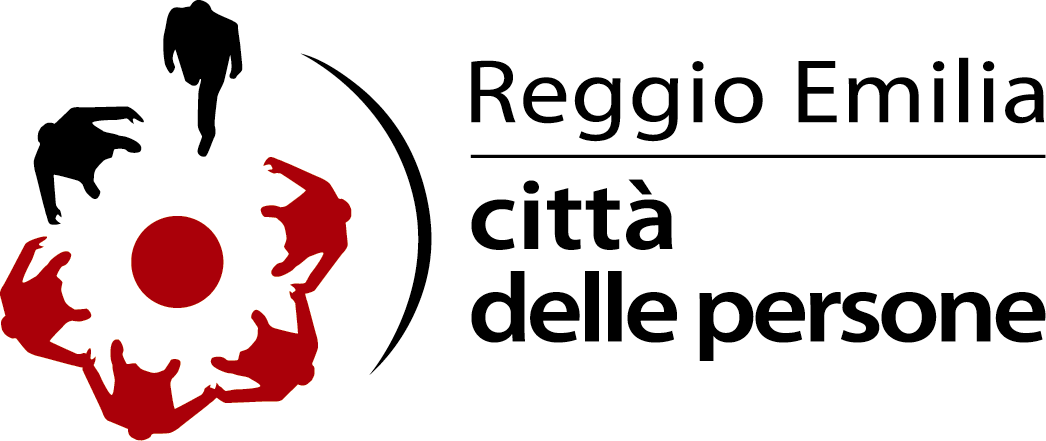 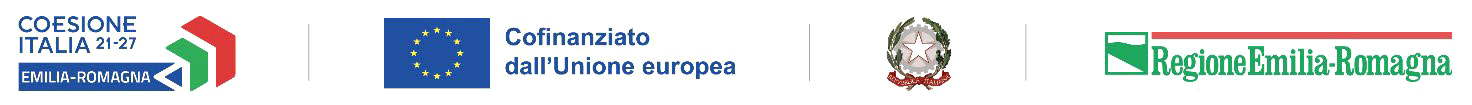 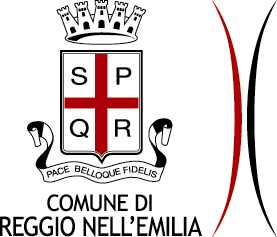 